AKTIVNOST: HODAJ KAO…OPIS AKTIVNOSTI:JESI LI SPREMAN/SPREMNA ZA JEDNU ZABAVNU IGRU?IGRA JE VEOMA JEDNOSTAVNA. NAJPRIJE ZAMISLI NEKU ŽIVOTINJU, NPR. MAČKU I PRISJETI SE KAKO ONA HODA. ZATIM TI POČNI HODATI KAO MAČKA PO KUĆI. NAKON TOGA SE PRISJETI DRUGE ŽIVOTINJE I OPONAŠAJ NJEZIN HOD. PRITOM BUDI OPREZAN/OPREZNA I NEMOJ JAKO ŽURITI. NADAM SE DA ĆEŠ UŽIVATI, A IGRA JE JOŠ ZABAVNIJA AKO IGRAŠ SA SVOJIM RODITELJIMA I/ILI BRAĆOM I SESTRAMA. ZABAVLJAJTE SE I UŽIVAJTE!EVO JOŠ NEKIH PRIMJERA ŽIVOTINJA ČIJI HOD MOŽEŠ OPONAŠATI:PAS, ZEC, KORNJAČA, MEDVJED, KONJ, MIŠ, KOKOŠ, PAUK… (DALJE SMISLI SAM/SAMA) 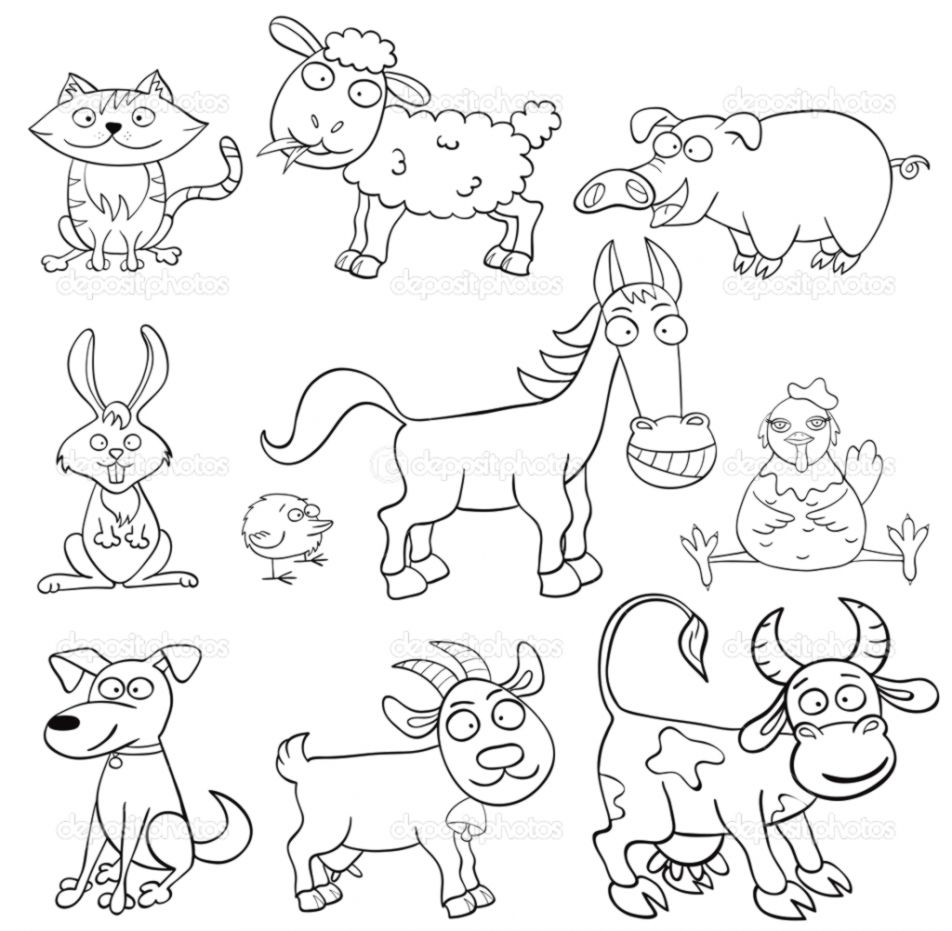 